Name of activity: rainbow in a platePurpose of the activity: Children see how colours combination are formed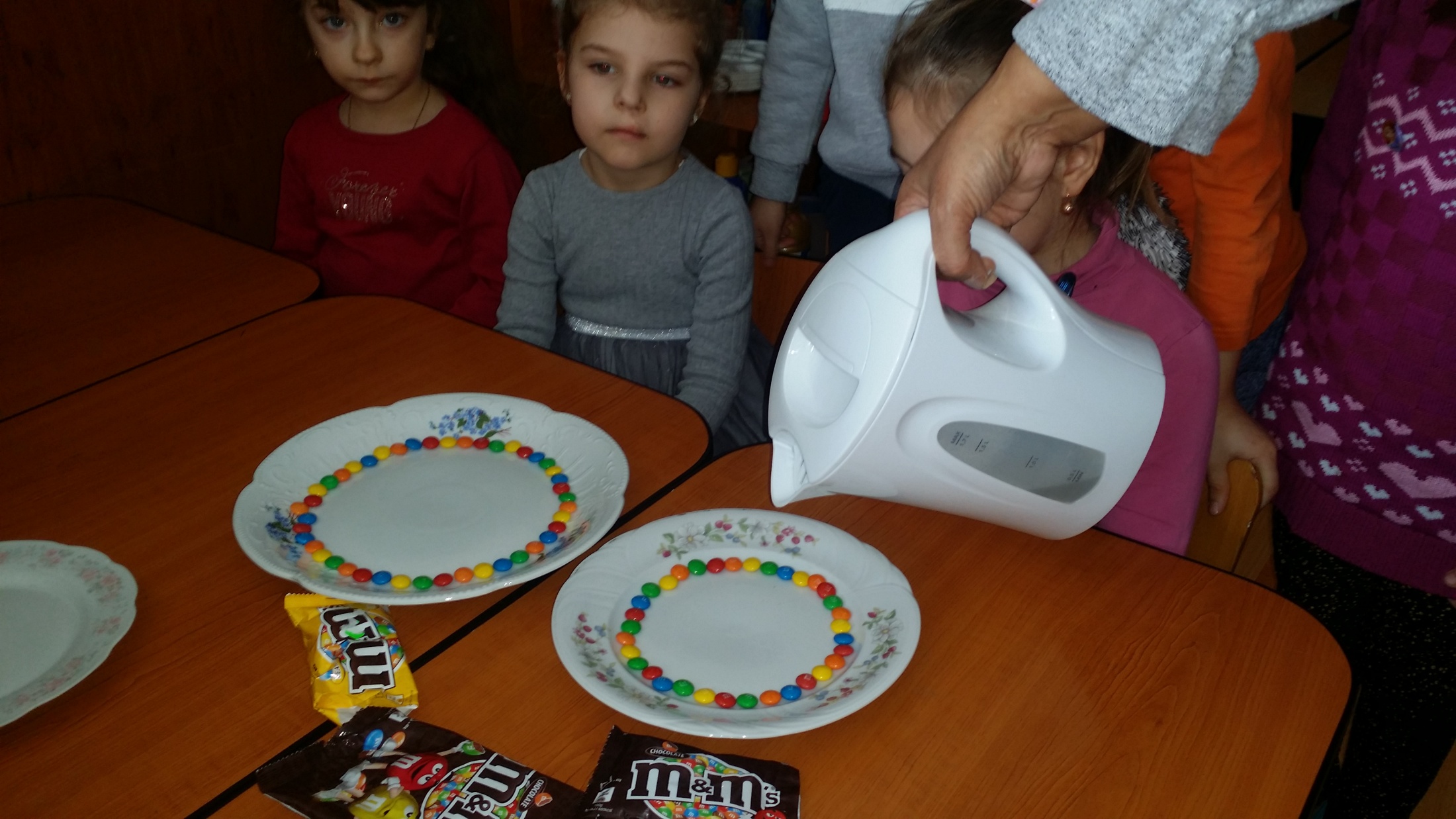 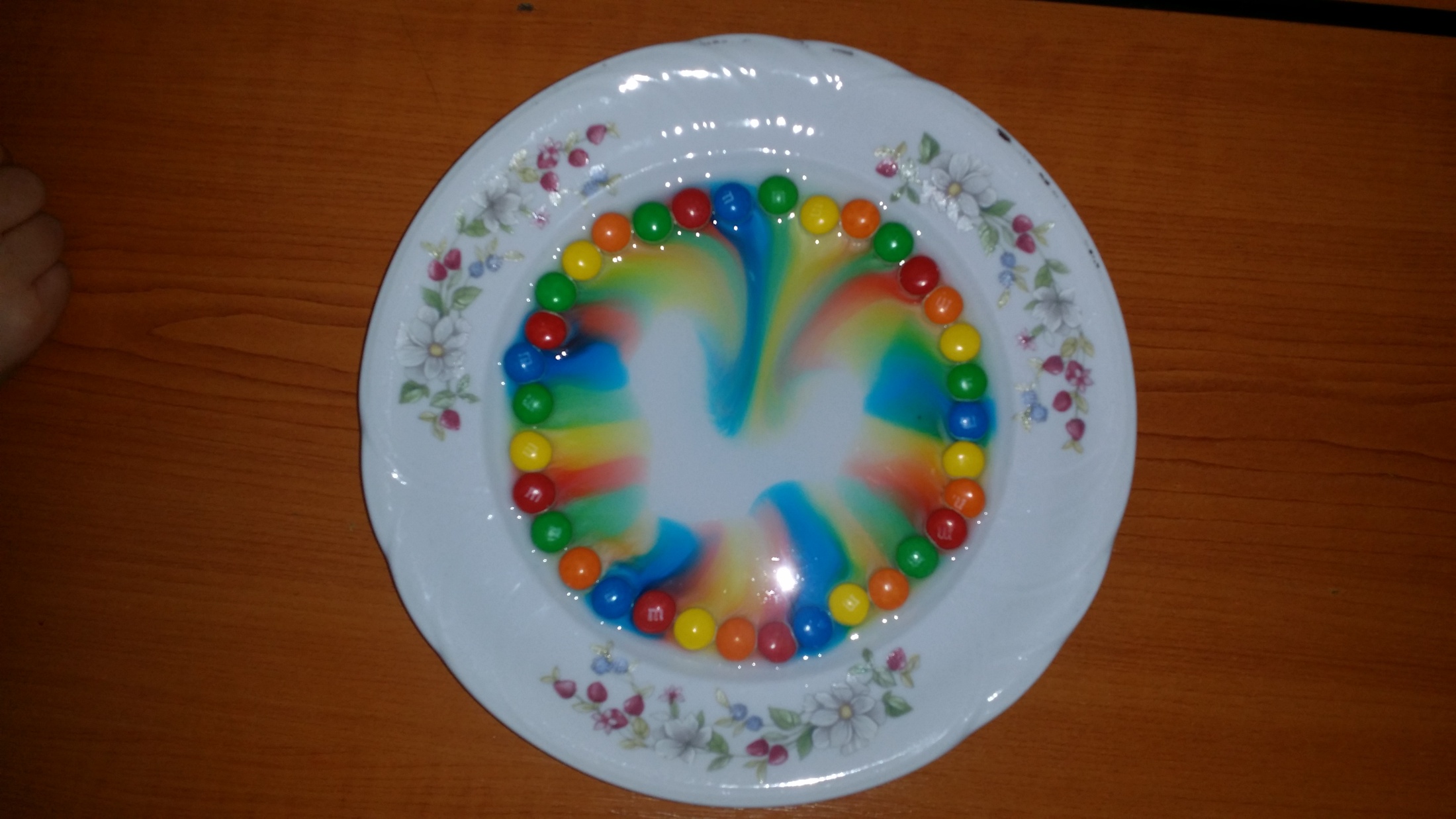 